Учитель истории и обществознания в МБОУ «СШ №11» г. Нижневартовска: Лепешева Екатерина Аркадьевна Урок обществознания с использованием продуктивных технологий XXI века в 7 классе.Тема: Мастерство работника. Тип урока: комбинированныйЦель: способствовать формированию представлений учащихся, какие компоненты входят в понятие мастерство работника. В ходе использования продуктивных технологий XXI века на уроках у обучающихся формируются следующие универсальные учебные действия: 1. Регулятивные УУД:- рефлексировать (видеть проблему: анализировать сделанное – почему получилось, почему не получилось, видеть трудности, ошибки);- целеполагать (ставить и удерживать цели);- планировать (составлять план своей деятельности).2. Познавательные УУД:- моделировать (представлять способ действия в виде схемы модели, выделяя все существенное и главное).3. Коммуникативные УУД:	- проявлять инициативу при поиске способа (способов) решения задачи;- вступать в коммуникацию (взаимодействовать при решении задачи, отстаивать свою позицию, принимать или аргументировано отклонять точки зрения других).Основные понятия: труд, квалификация, высококвалифицированный труд, малоквалифицированный труд, зарплата, качество труда.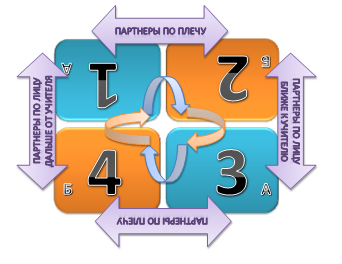 Оборудование: карточки, специфическое расположение парт в кабинете, подготовленная аудиозапись, секундомер, мультимедийное оборудование.Ход урока:Организационный момент. 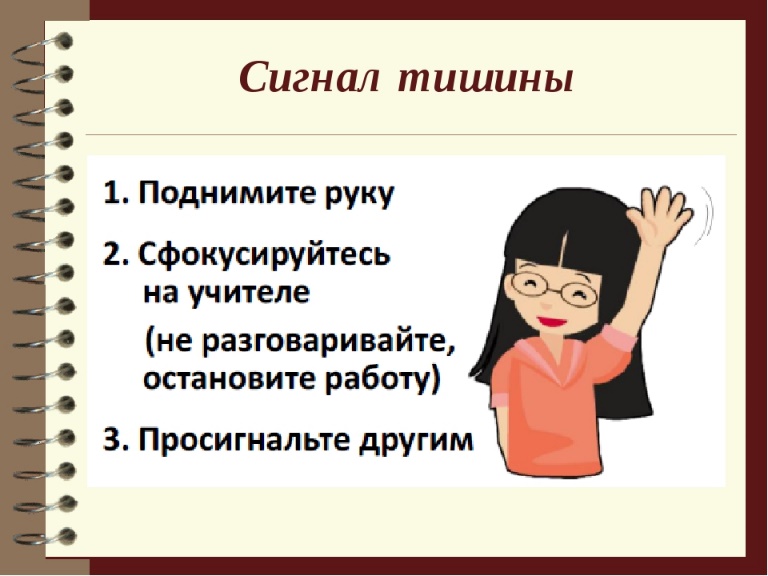 На данном этапе урока используется структура «ВАЙ ФАЙ» (сигнал тишины) Поднимите рукуСфокусируйтесь на учителе (не разговаривайте, остановите работу)Просигнальте другим.Посмотрите, у каждого из вас есть партнер по плечу, похлопайте его по плечу. А также партнер по лицу, дайте ему пять. Молодцы.Актуализация знаний учащихся по теме «Экономика и её основные участники»Проверка домашнего задания используя структуру «КОНЕРС»В классе есть четыре угла на которых висят таблички с названиями основных стадий движения продукта. У каждого обучающегося на парте лежит листочек с примером вида экономической деятельности.Учитель предлагает ребятам пройти в тот угол куда подходит его вид экономической деятельности. Ребятам дается некоторое время для обсуждения в группе почему именно в этом углу они встретились.Далее учитель предлагает группам перейти в угол с названием стадии движения продукта, которая следует за той, в котором они сейчас находятся. 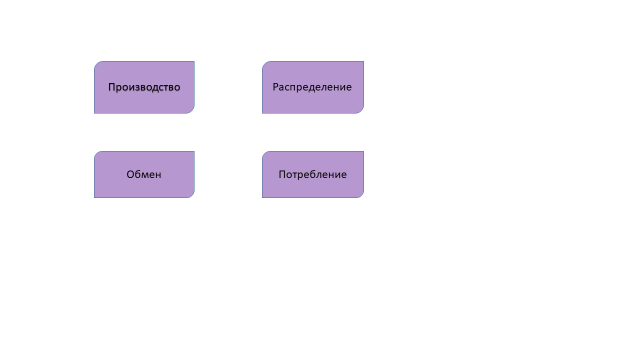 Далее учитель предлагает детям занять свои места за партами.Изучение нового материала.Учитель: Существует притча, где говорится о трех вещах, на которые можно смотреть бесконечно долго: как горит огонь, как бежит вода и как работает мастер. Это действительно так, но что же роднит труд мастера с природными стихиями? А сейчас послушайте музыку (звучит скрипка Антонио Страдивари), учитель рассказывает его историю (стр. 73 учебника). Итак, о чем пойдет речь сегодня на уроке? Назовите тему и цель урока? Ответы детей.Я предлагаю провести небольшой проект – эксперимент: «Можно ли стать мастером своего дела?» Для этого нам необходимо составить план - какие вопросы нужно рассмотреть? (примерные вопросы мы записываем в листок, созданный с помощью «МОДЕЛЬ ФРЕЙЕР» 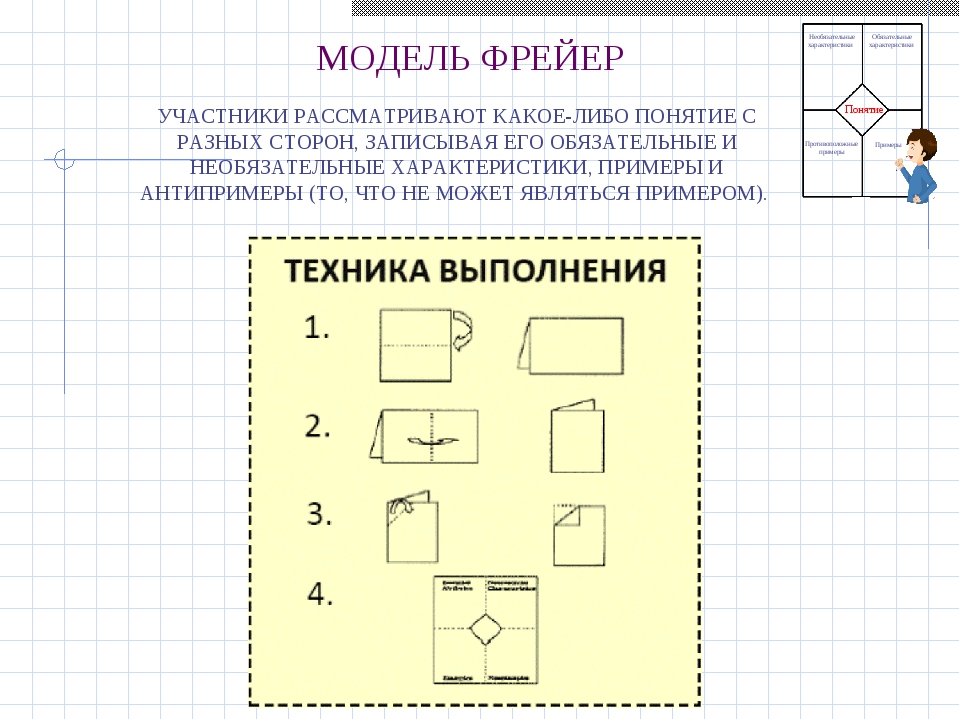 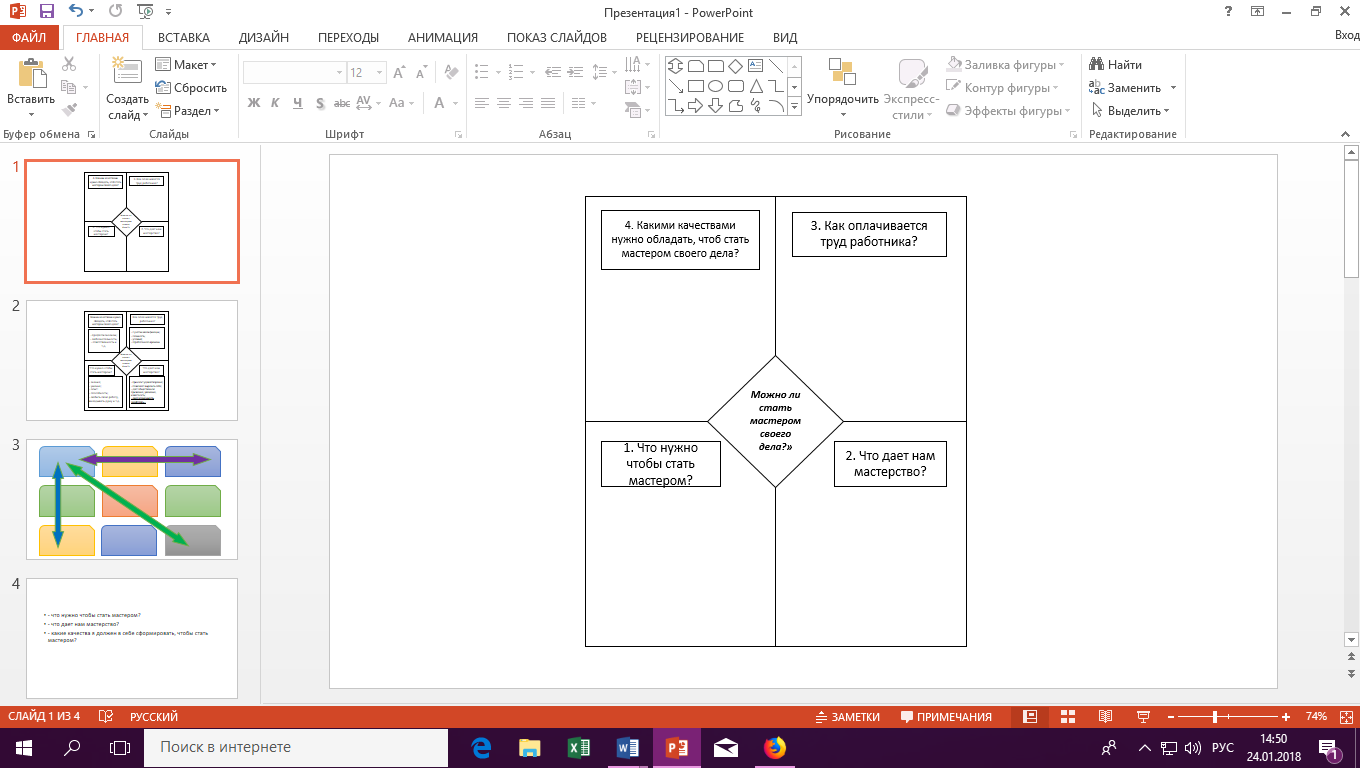 Итак, план готов! Давайте определим, 1. Что нужно, чтобы стать мастером?Кого из окружающих вы назвали бы мастером своего дела, почему?2. Что дает нам мастерство? 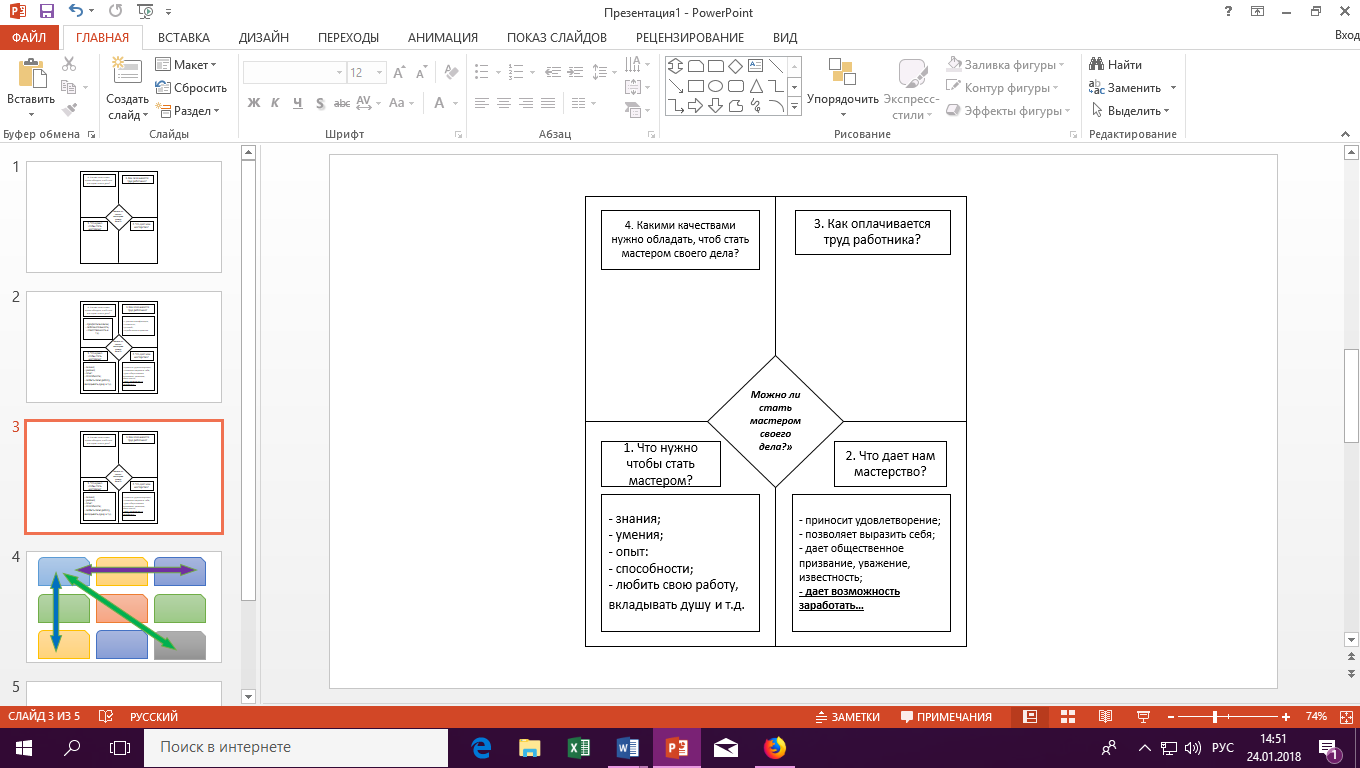 Ответ на вопрос каждый записывает самостоятельно, далее обмениваются ответами и обсуждают написанное с учителем. Работа с учебником. Давайте более подробно остановимся на заработной плате и определим, от каких факторов зависит её размер? Для того, чтобы облегчить задачу, я вам дам несколько примеров (работа в группах – по заданию выделяют критерий, по которому определяется размер заработной платы) приложение №1.Ответы детей: - сложность труда;- уровень квалификации;- условия труда;- социальная значимость труда;- степень риска;- уникальность;- качество и количество труда…Далее, хочу, чтобы вы рассмотрели еще один пример. Время от времени учителя направляются на курсы повышения квалификации, семинары, конференции. Почему работодатель тратит столько средств на повышение квалификации, не лучше ли направлять эти средства на приобретение компьютеров, учебников?Ответы детей:- изменяются требования;- появляются новые программы;- нужно осваивать новую технику;- у врачей появляются новые лекарства;- новые способы лечения;- прогресс не стоит на месте…Вывод: необходимо постоянно повышать свою квалификацию.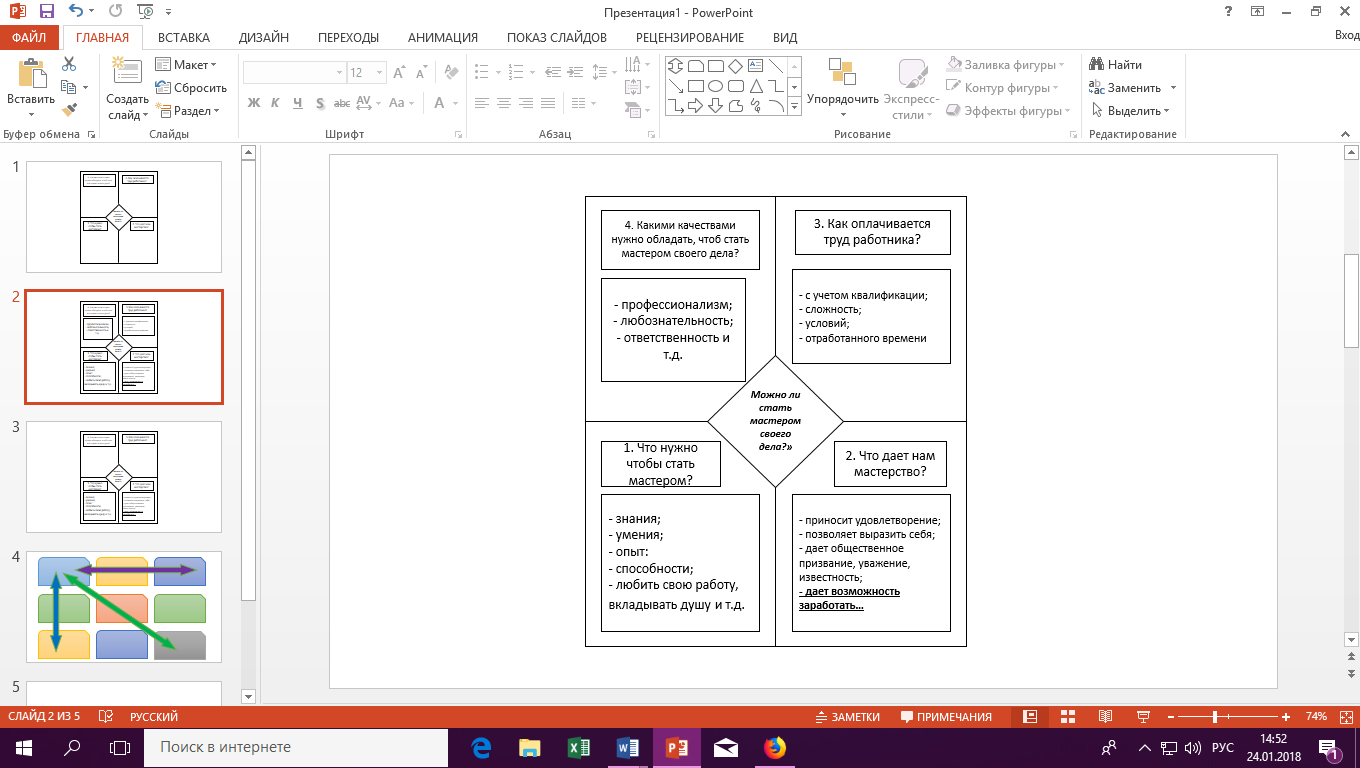 4. Теперь давайте рассмотрим, каким я должен быть, чтобы быть мастером, какие черты характера должен воспитать? Запишите черты характера, которые, как вы считаете, показывают вас с наилучшей стороны.Подходя к завершению урока, учитель задает вопрос и объясняет ход следующего задания.Как вы думаете каким образом мастерство работника влияет на экономическое благополучие страны?Используем структуру «СТЁ ЗЕ КЛАСС», приготовьте листочкиЗапишите как можно больше факторов, влияющих на экономическое благополучие страны в течении 30 секунд;Прочертите линию после вашего последнего ответа;Двигайтесь по комнате, чтобы записать больше идей других участников.Данный этап проводится под музыку Антонио Страдивари. Ответы детей.Вывод: Зависит и напрямую. Если каждый занят своим любимым делом, это дело у него получается и дает хороший доход, то мы успешны. А успешность каждого ведет к процветанию страны, к порядку, стабильности.Закрепление изученного материала.Возвращаемся к вопросу, поставленному, в начале урока: «Можно ли стать мастером своего дела?», используя структуру «ТИК-ТЭК-ТОУ».Ученики готовят карточки бумаги с 1 словом по изучаемой теме на каждом листочке;Перемешайте листочки и разложите 9 листочков в формате 3x3;Каждый член команды составляет 3 предложения, используя три слова на одной линии (по вертикали, горизонтали или диагонали).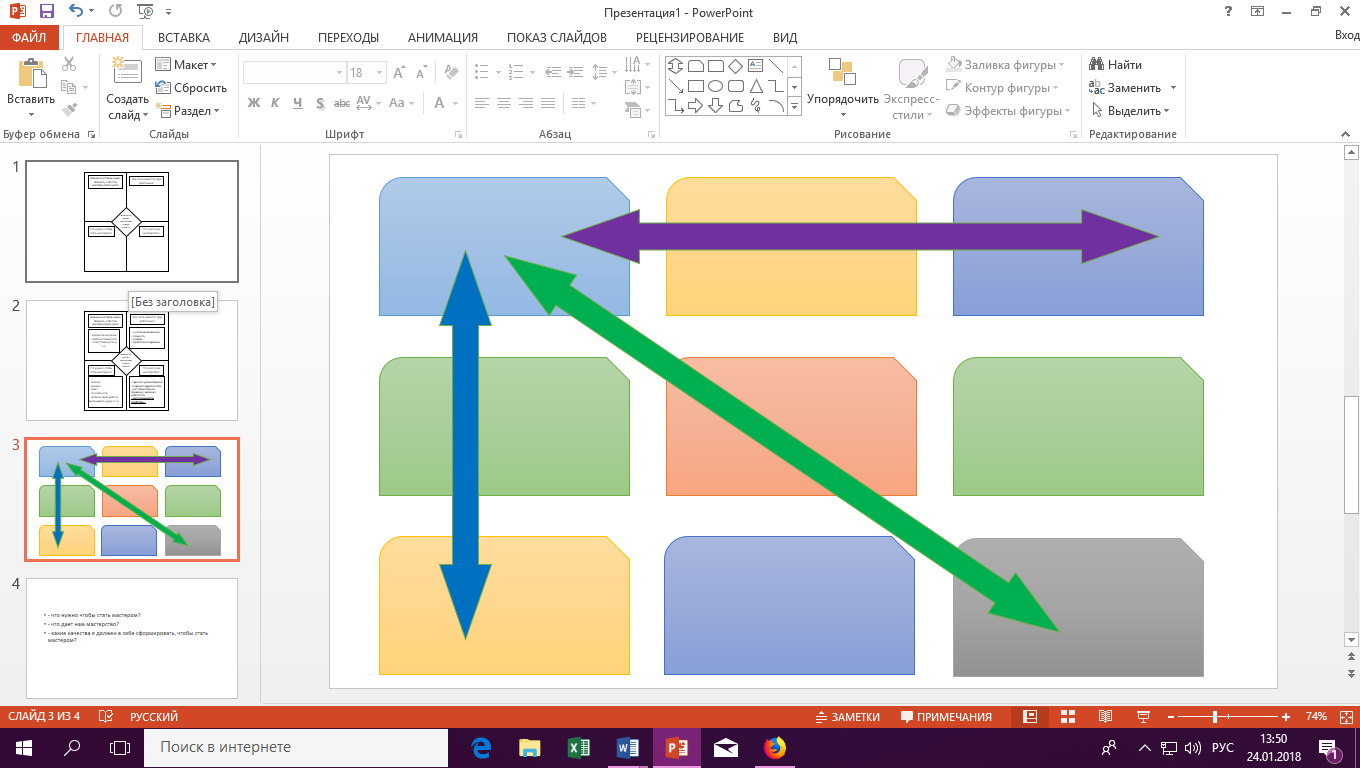 Вывод: каждый из нас может стать мастером своего дела, мы рассмотрели, что для этого нужно, поняли, что мастерство может дать нам достаток и удовлетворение.Домашнее задание.Прочитать параграф 9, выучить новые слова.Записать рассказ родителей, бабушек, дедушек о том, как они выбрали свою профессию.Рефлексия, используя структуру «КУИЗ-КУИЗ-ТРЕЙД»: На карточке напишите вопрос по теме сегодняшнего урока;Встаньте, поднимите руку и найдите пару (ближайшую);Ученик «А» задает вопрос ученику «В»;Ученик «В» отвечает;Ученик «А» помогает и хвалит;Ученики меняются ролями;Ученики меняются карточками и благодарят друг друга;Ученики повторяют 1-6 раз, со свойственным им темпом.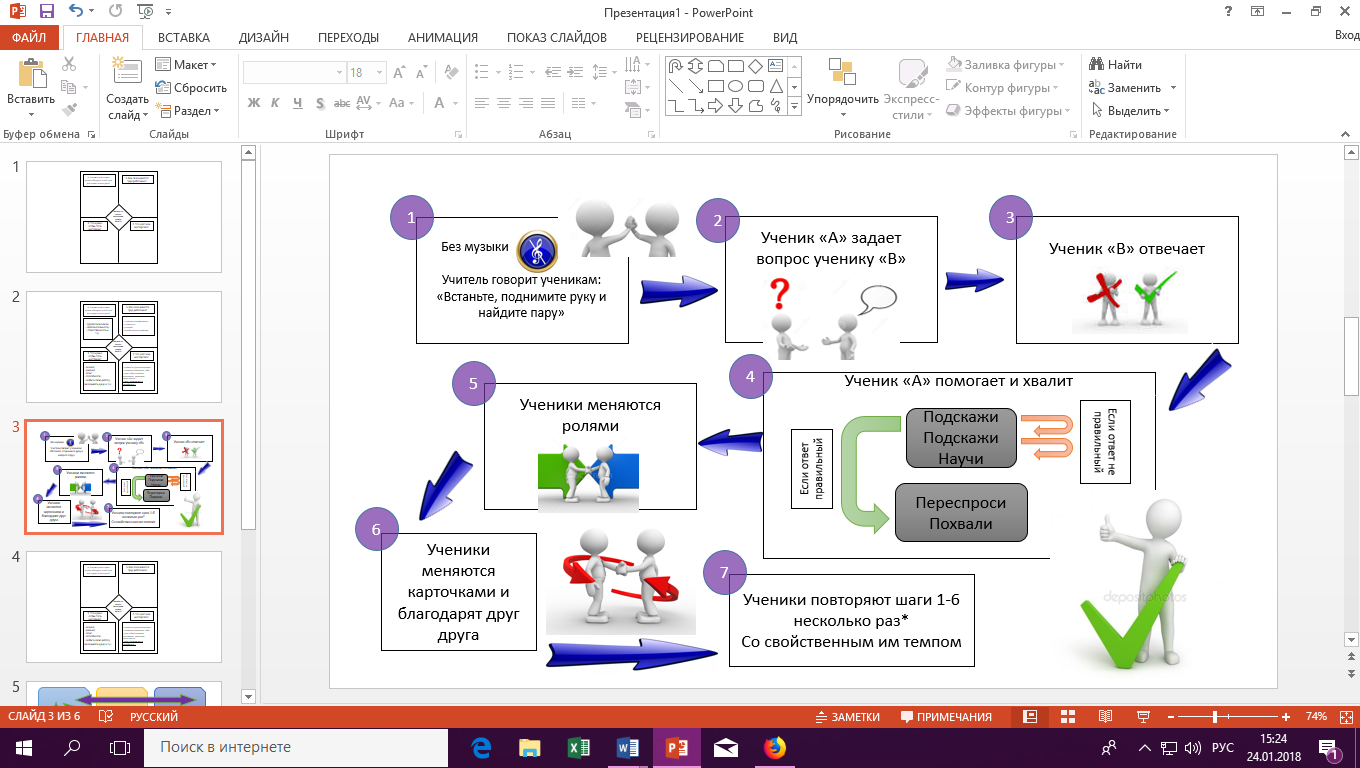 Подведение итогов урока.